Your recent request for information is replicated below, together with our response.I am writing to request your help in locating information on the annual amount of public money spent on policing refugees in Scotland. I have undertaken a desktop research exercise and I cannot locate the information but if it is already published, I would be pleased to receive a link(s) to access it online. My information request has two parts: 1. Please advise the source of public money allocated to Police Scotland for refugees in the financial year 2022-23 and the purpose of the financial allocation. 2. The reporting requirements set by your funders to account for expenditure including the frequency of reports, what matters they cover and the key performance indicators. In defining refugees my specific focus is on: (a) asylum accommodation (in its initial, dispersal and “contingency” forms). (b) refugee resettlement. (c) Afghan relocation and resettlement programmes. (d) unaccompanied children and young people (spontaneous and National Transfer Scheme) (e) the Ukraine schemes: (i) Homes for Ukraine (including Scottish super-sponsor route), (ii) Family Scheme and (iii) Extension Scheme. I can advise you that Police Scotland does not hold the above requested information.  In terms of Section 17 of the Act, this letter represents a formal notice that information is not held.By way of explanation, a search of our recording systems has not identified any relevant information.If you require any further assistance please contact us quoting the reference above.You can request a review of this response within the next 40 working days by email or by letter (Information Management - FOI, Police Scotland, Clyde Gateway, 2 French Street, Dalmarnock, G40 4EH).  Requests must include the reason for your dissatisfaction.If you remain dissatisfied following our review response, you can appeal to the Office of the Scottish Information Commissioner (OSIC) within 6 months - online, by email or by letter (OSIC, Kinburn Castle, Doubledykes Road, St Andrews, KY16 9DS).Following an OSIC appeal, you can appeal to the Court of Session on a point of law only. This response will be added to our Disclosure Log in seven days' time.Every effort has been taken to ensure our response is as accessible as possible. If you require this response to be provided in an alternative format, please let us know.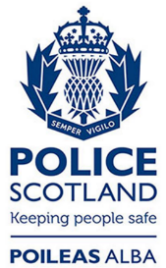 Freedom of Information ResponseOur reference:  FOI 23-2701Responded to:  15 November 2023